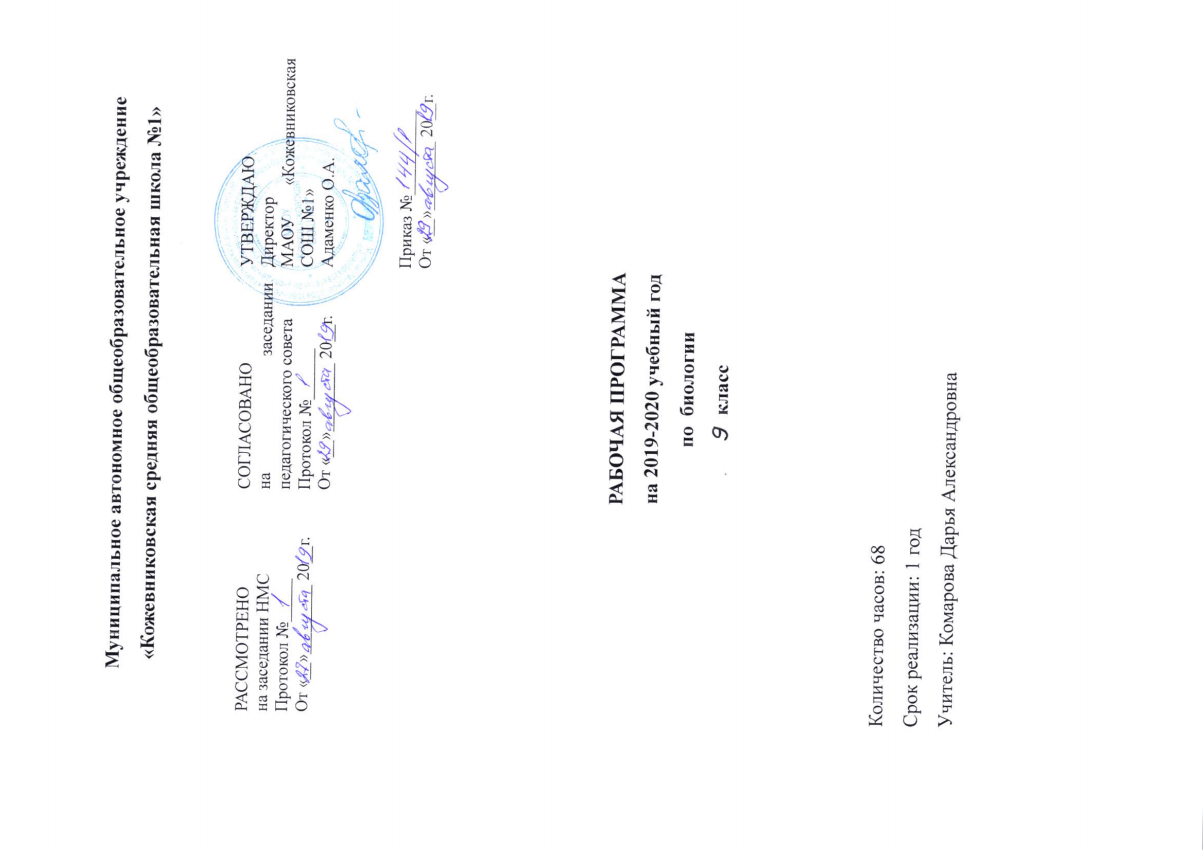 Планируемые результаты освоения учебного курса и система их оценкиЛичностные результаты обучения биологии:воспитание российской гражданской идентичности: патриотизма, любви и уважения к Отечеству, чувства гордости за свою Родину; формирование ответственного отношения к учению, готовности и способности обучающегося к саморазвитию и самообразованию на основе мотивации к обучению и познанию, знание основных принципов и правил отношения к живой природе, основ здорового образа жизни и здоровьесберегающих технологий;сформированность познавательных интересов и мотивов, направленных на изучение живой природы; интеллектуальных умений (доказывать, строить рассуждения, анализировать, делать выводы); эстетического отношения к живым объектам;формирование личностных представлений о целостности природы, формирование толерантности и миролюбия;освоение социальных норм, правил поведения, ролей и форм социальной жизни в группах и сообществах, формирование нравственных чувств и нравственного поведения, осознанного и ответственного  отношения к собственным поступкам;формирование коммуникативной компетентности в общении и сотрудничестве с учителями, со сверстниками, старшими и младшими в процессе образованной, общественно полезной, учебно-иследовательской, творческой и других видах деятельности;формирование ценности здорового и безопасного образа жизни; усвоение правил индивидуального и коллективного безопасного поведения в чрезвычайной ситуациях, угрожающих жизни и здоровью людей, формирование основ экологического сознания на основе признания ценности жизни во всех её проявлениях и необходимости ответственного, бережного отношения к окружающей среде и рационального природопользования;Метапредметные результаты обучения биологии:учиться самостоятельно определять цели своего обучения, ставить и формулировать для себя новые задачи в учебе и познавательной деятельности, развивать мотивы и интересы своей познавательной деятельности;знакомство с составляющими исследовательской деятельности, включая умение видеть проблему, ставить вопросы, выдвигать гипотезы, давать определения понятиям, классифицировать, наблюдать, проводить эксперименты, делать выводы и заключения, структурировать материал, объяснять, доказывать, защищать свои идеи;формирование умения работать с различными  источниками биологической информации: текст учебника, научно-популярной литературой, биологическими словарями справочниками, анализировать и оценивать информациювладение основами самоконтроля, самооценки, принятия решений в учебной и познавательной деятельностиформирование и развитие компетентности  в области использования информационно-коммуникативных технологий.формирование умений осознанно использовать речевые средства для дискуссии и аргументации своей позиции, сравнивать различные точки зрения, аргументировать и отстаивать свою точку зрения.   Предметными результатами обучения биологии в 9 классе являются:В познавательной (интеллектуальной) сфере:выделение существенных признаков биологических объектов (отличительных признаков живых организмов; клеток и организмов растений,  грибов и бактерий; соблюдения мер профилактики заболеваний, вызываемых растениями,  бактериями, грибамиклассификация — определение принадлежности биологических объектов к определенной систематической группе;объяснение роли биологии в практической деятельности людей; места и роли человека в природе; родства, общности происхождения и эволюции растений и животных (на примере сопоставления отдельных групп); роли различных организмов в жизни человека; значения биологического разнообразия для сохранения биосферы;различение на таблицах частей и органоидов клетки, на живых объектах и таблицах наиболее распространенных растений; съедобных и ядовитых грибов; опасных для человека растений;сравнение биологических объектов и процессов, умение делать выводы и умозаключения на основе сравнения;выявление приспособлений организмов к среде обитания; типов взаимодействия разных видов в экосистеме; взаимосвязей между особенностями строения клеток, тканей;овладение методами биологической науки: наблюдение и описание биологических объектов и процессов; постановка биологических экспериментов и объяснение их результатов. 2. В ценностно-ориентационной сфере:знание основных правил поведения в природе;анализ и оценка последствий деятельности человека в природе, влияния факторов риска на здоровье человека. 3. В сфере трудовой деятельности:знание и соблюдение правил работы в кабинете биологии;соблюдение правил работы с биологическими приборами и инструментами (препаровальные иглы, скальпели, лупы, микроскопы). 4. В сфере физической деятельности:освоение приемов оказания первой помощи при отравлении ядовитыми грибами, растениями;  5. В эстетической сфере:овладение умением оценивать с эстетической точки зрения объекты живой природы.Система оценки достижения планируемых результатов освоения основной образовательной программы основного общего и среднего общего образования предполагает комплексный подход к оценке результатов образования, позволяющий вести оценку достижения обучающимися всех трёх групп результатов образования: личностных, метапредметных и предметных.Система оценки предусматривает уровневый подход к содержанию оценки и инструментарию для оценки достижения планируемых результатов, а также к представлению и интерпретации результатов измерений.Одним из проявлений уровневого подхода является оценка индивидуальных образовательных достижений на основе «метода сложения», при котором фиксируется достижение уровня, необходимого для успешного продолжения образования и реально достигаемого большинством обучающихся, и его превышение, что позволяет выстраивать индивидуальные траектории движения с учётом зоны ближайшего развития, формировать положительную учебную и социальную мотивацию.Оценка предметных результатовОценка предметных результатов представляет собой оценку достижения обучающимся планируемых результатов по учебному предмету:способность к решению учебно-познавательных и учебно-практических задач, основанных на изучаемом учебном материале, с использованием способов действий, релевантных содержанию учебных предметов. предполагает выделение базового уровня достижений как точки отсчёта при построении всей системы оценки и организации индивидуальной работы с обучающимися.Базовый уровень достижений — уровень, который демонстрирует освоение учебных действий с опорной системой знаний в рамках диапазона (круга) выделенных задач. Овладение базовым уровнем является достаточным для продолжения обучения на следующей ступени образования, но не по профильному направлению. Достижению базового уровня соответствует отметка «удовлетворительно» (или отметка «3», отметка «зачтено»).Превышение базового уровня свидетельствует об усвоении опорной системы знаний на уровне осознанного произвольного овладения учебными действиями, а также о кругозоре, широте (или избирательности) интересов. Целесообразно выделить следующие два уровня, превышающие базовый:повышенный уровень достижения планируемых результатов, оценка «хорошо» (отметка «4»);высокий уровень достижения планируемых результатов, оценка «отлично» (отметка «5»).Повышенный и высокий уровни достижения отличаются по полноте освоения планируемых результатов, уровню овладения учебными действиями и сформированностью интересов к данной предметной области.Для описания подготовки обучающихся, уровень достижений которых ниже базового, целесообразно выделить также два уровня:пониженный уровень достижений, оценка «неудовлетворительно» (отметка «2»);низкий уровень достижений, оценка «плохо» (отметка «1»).Недостижение базового уровня (пониженный и низкий уровни достижений) фиксируется в зависимости от объёма и уровня освоенного и неосвоенного содержания предмета. Критерии и нормы оценки знаний, умений и навыков обучающихся по биологииОценка письменных контрольных работ обучающихся по биологииОценка   «5» ставится, если ученик:Выполняет работу без ошибок и /или/ допускает не более одного недочёта.Соблюдает культуру письменной речи; правила оформления письменных работ. Оценка   «4» ставится, если ученик:Выполняет письменную работу полностью, но допускает в ней не более одной негрубой ошибки и одного недочёта и /или/ не более двух недочётов.Соблюдает культуру письменной речи, правила оформления письменных работ, но допускает небольшие помарки при ведении записей.Оценка   «3» ставится, если ученик:Правильно выполняет не менее половины работы.Допускает не более двух грубых ошибок, или не более одной грубой, одной негрубой ошибки и одного недочёта, или не более трёх негрубых ошибок, или одной негрубой ошибки и трёх недочётов, или при отсутствии ошибок, но при наличии пяти недочётов. Допускает незначительное несоблюдение основных норм культуры письменной речи, правил оформления письменных работ. Оценка  «2» ставится, если ученик:Правильно выполняет менее половины письменной работы.Допускает число ошибок и недочётов, превосходящее норму, при которой может быть выставлена оценка "3".Допускает значительное несоблюдение основных норм культуры письменной речи, правил оформления письменных работ.Оценка    «1» ставится в случае:         1.          Нет ответа.Примечание: учитель имеет право поставить ученику оценку выше той, которая предусмотрена нормами, если им работа выполнена в оригинальном варианте.оценки с анализом работ доводятся до сведения учащихся, как правило, на последующем   уроке; предусматривается работа над ошибками и устранение пробелов в знаниях и умениях  учеников.Оценка  устных ответов обучающихся по биологииОценка   "5" ставится, если ученик:Показывает глубокое и полное знание и понимание всего программного материала; полное понимание сущности рассматриваемых понятий, явлений и закономерностей, теорий, взаимосвязей.Умеет составить полный и правильный ответ на основе изученного материала; выделять главные положения, самостоятельно подтверждать ответ конкретными примерами, фактами; самостоятельно и аргументировано делать анализ, обобщения, выводы; устанавливать межпредметные связи (на основе ранее приобретённых знаний) и внутрипредметные связи, творчески применять полученные знания в незнакомой ситуации; последовательно, чётко, связно, обоснованно и безошибочно излагать учебный материал. Умеет составлять ответ в логической последовательности с использованием принятой терминологии; делать собственные выводы; формулировать точное определение и истолкование основных понятий, законов, теорий. Может при ответе не повторять дословно текст учебника; излагать, материал литературным языком; правильно и обстоятельно отвечать на дополнительные вопросы учителя; самостоятельно и рационально использовать наглядные пособия, справочные материалы, учебник, дополнительную литературу, первоисточники; применять систему условных обозначений при ведении записей, сопровождающих ответ; использовать для доказательства выводов из наблюдений и опытов.Самостоятельно, уверенно и безошибочно применяет полученные знания в решении проблем на творческом уровне; допускает не более одного недочёта, который легко исправляет по требованию учителя; имеет необходимые навыки работы с приборами, чертежами, схемами, графиками, картами, сопутствующими ответу; записи, сопровождающие ответ, соответствуют требованиям.Оценка   "4" ставится, если ученик:Показывает знания всего изученного программного материала. Даёт полный и правильный ответ на основе изученных теорий; допускает незначительные ошибки и недочёты при воспроизведении изученного материала, небольшие неточности при использовании научных терминов или в выводах, обобщениях из наблюдений. Материал излагает в определённой логической последовательности, при этом допускает одну негрубую ошибку или не более двух недочётов, которые может исправить самостоятельно при требовании или небольшой помощи преподавателя; подтверждает ответ конкретными примерами; правильно отвечает на дополнительные вопросы учителя.Умеет самостоятельно выделять главные положения в изученном материале; на основании фактов и примеров обобщать, делать выводы. Устанавливать внутрипредметные связи. Может применять полученные знания на практике в видоизменённой ситуации, соблюдать основные правила культуры устной речи; использовать при ответе научные термины.Не обладает достаточным навыком работы со справочной литературой, учебником, первоисточником (правильно ориентируется, но работает медленно).Оценка   "3" ставится, если ученик:Усваивает основное содержание учебного материала, но имеет пробелы, не препятствующие дальнейшему усвоению программного материала.Излагает материал несистематизированно, фрагментарно, не всегда последовательно; показывает недостаточную сформированность отдельных знаний и умений; слабо аргументирует выводы и обобщения, допускает ошибки при их формулировке; не использует в качестве доказательства выводы и обобщения из наблюдений, опытов или допускает ошибки при их изложении; даёт нечёткие определения понятий.Испытывает затруднения в применении знаний, необходимых для решения задач различных типов, практических заданий; при объяснении конкретных явлений на основе теорий и законов; отвечает неполно на вопросы учителя или воспроизводит содержание текста учебника, но недостаточно понимает отдельные положения, имеющие важное значение в этом тексте, допуская одну-две грубые ошибки.Оценка   "2" ставится, если ученик:Не усваивает и не раскрывает основное содержание материала; не знает или не понимает значительную часть программного материала в пределах поставленных вопросов; не делает выводов и обобщений.Имеет слабо сформированные и неполные знания, не умеет применять их при решении конкретных вопросов, задач, заданий по образцу.При ответе на один вопрос допускает более двух грубых ошибок, которые не может исправить даже при помощи учителя.Оценка    «1» ставится в случае, если ученик:Нет ответа.Критерии и нормы оценки знаний и умений обучающихся за практические и лабораторные работыОценка   «5» ставится, если:Правильной самостоятельно  определяет цель данных работ; выполняет работу в полном объёме с соблюдением необходимой  ' последовательности проведения опытов, измерений.Самостоятельно, рационально выбирает и готовит для выполнения работ необходимое оборудование; проводит данные работы в условиях, обеспечивающих получение наиболее точных результатов.Грамотно, логично описывает ход практических (лабораторных) работ, правильно формулирует выводы; точно и аккуратно выполняет все записи, таблицы, рисунки, чертежи, графики, вычисления.Проявляет организационно-трудовые умения: поддерживает чистоту рабочего места, порядок на столе, экономно расходует материалы; соблюдает правила техники безопасности при выполнении работ.Оценка   «4» ставится, если ученик:Выполняет практическую (лабораторную) работу полностью в соответствии с требованиями при оценивании результатов на "5", но допускает в вычислениях, измерениях два - три недочёта или одну негрубую ошибку и один недочёт.При оформлении работ допускает неточности в описании хода действий; делает неполные выводы при обобщении.Оценка   «3» ставится, если ученик: 1 Правильно выполняет работу не менее, чем на 50%, однако объём выполненной части таков, что позволяет получить верные результаты и сделать выводы по основным, принципиальным важным задачам работы.Подбирает оборудование, материал, начинает работу с помощью учителя; или в ходе проведения измерений, вычислений, наблюдений допускает ошибки, неточно формулирует выводы, обобщения.Проводит работу в нерациональных условиях, что приводит к получению результатов с большими погрешностями; или в отчёте допускает в общей сложности не более двух ошибок (в записях чисел, результатов измерений, вычислений, составлении графиков, таблиц, схем и т.д.), не имеющих для данной работы принципиального значения, но повлиявших на результат выполнения.Допускает грубую ошибку в ходе выполнения работы: в объяснении, в оформлении, в соблюдении правил техники безопасности, которую ученик исправляет по требованию учителя.Оценка   "2" ставится, если ученик:Не определяет самостоятельно цель работы, не может без помощи учителя подготовить соответствующее оборудование; выполняет работу не полностью, и объём выполненной части не позволяет сделать правильные выводы.Допускает две и более грубые ошибки в ходе работ, которые не может исправить по требованию педагога; или производит измерения, вычисления, наблюдения неверно. Оценка    «1» ставится в случае:Нет ответа.Система оценивания тестовых заданий:Отметка «2» – от 0 до 50 %Отметка «3» – от 51 % до 70 %Отметка «4» – от 71 % до 85 %Отметка «5» – от 86 % до 100 %Оценка метапредметных результатовспособность и готовность к освоению систематических знаний, их самостоятельному пополнению, переносу и интеграции;способность к сотрудничеству и коммуникации;способность к решению личностно и социально значимых проблем и воплощению найденных решений в практику;способность и готовность к использованию ИКТ в целях обучения и развития;способность к самоорганизации, саморегуляции и рефлексии.Защита итогового проекта.Содержание учебного предмета9 класс (68 часов, 2 часа в неделю)Введение (3 ч)Биология наука о живой природе. Значение биологических знаний в современной жизни. Профессии, связанные с биологией. Методы исследования биологии. Понятие «жизнь». Современные научные представления о сущности жизни. Свойства живого. Уровни организации живой природы.ДемонстрацияПортреты учёных, внёсших значительный вклад в развитие биологической науки.Раздел 1. Молекулярный уровень (9 ч)Общая характеристика молекулярного уровня организации живого. Состав, строение и функции органических веществ, входящих в состав живого: углеводы, липиды, белки, нуклеиновые кислоты, АТФ и другие органические соединения. Биологические катализаторы. Вирусы.ДемонстрацияСхемы строения молекул химических соединений, относящихся к основным группам органических веществ.Лабораторные и практические работыРасщепление пероксида водорода ферментом каталазой.Раздел 2. Клеточный уровень (13 ч)Общая характеристика клеточного уровня организации живого. Клетка— структурная и функциональная единица жизни. Методы изучения клетки. Основные положения клеточной теории. Химический состав клетки и его постоянство. Строение клетки. Функции органоидов клетки.Прокариоты, эукариоты. Хромосомный набор клетки. Обмен веществ и превращение энергии — основа жизнедеятельности клетки. Энергетический обмен в клетке. Аэробное и анаэробное дыхание. Рост, развитие и жизненный цикл клеток. Общие понятия о делении клетки (митоз, мейоз). Автотрофы, гетеротрофы.ДемонстрацияМодель клетки. Микропрепараты митоза в клетках корешков лука; хромосом. Модели - аппликации, иллюстрирующие деление клеток. Расщепление пероксида водорода с помощью ферментов, содержащихся в живых клетках.Лабораторные и практические работыРассматривание клеток растений и животных под микроскопом.Раздел 3. Организменный уровень (17 ч)Бесполое и половое размножение организмов. Половые клетки. Оплодотворение. Индивидуальное развитие организмов. Биогенетический закон. Основные закономерности передачи наследственной информации. Генетическая непрерывность жизни. Закономерности изменчивости.ДемонстрацияМикропрепараты яйцеклетки и сперматозоида животных.Лабораторные и практические работыВыявление изменчивости организмов.Раздел 4. Популяционно-видовой уровень (8 ч)Вид, его критерии. Структура вида. Происхождение видов. Развитие эволюционных представлений. Популяция— элементарная единица эволюции. Борьба за существование и естественный отбор. Экология как наука. Экологические факторы и условия среды. Основные положения теории эволюции. Движущие силы эволюции: наследственность, изменчивость, борьба за существование, естественный отбор. Приспособленность и её относительность. Искусственный отбор. Селекция. Образование видов— микроэволюция. Макроэволюция.ДемонстрацияГербарии, коллекции, модели, муляжи растений и животных. Живые растения и животные. Гербарии и коллекции, иллюстрирующие изменчивость, наследственность, приспособленность, результаты искусственного отбора.Лабораторные и практические работыИзучение морфологического критерия вида.ЭкскурсияПричины многообразия видов в природе.Раздел 5. Экосистемный уровень (7 ч)Биоценоз. Экосистема. Биогеоценоз. Взаимосвязь популяций в биогеоценозе. Цепи питания. Обмен веществ, поток и превращение энергии в биогеоценозе. Искусственные биоценозы. Экологическая сукцессия.ДемонстрацияКоллекции, иллюстрирующие экологические взаимосвязи в биогеоценозах. Модели экосистем.ЭкскурсияБиогеоценоз.Раздел 6. Биосферный уровень (11 ч)Биосфера и её структура, свойства, закономерности. Круговорот веществ и энергии в биосфере. Экологические кризисы. Основы национального природопользования. Возникновение и развитие жизни. Взгляды, гипотезы и теории о происхождении жизни. Краткая история развития органического мира. Доказательства эволюции.ДемонстрацияМодели  - аппликации «Биосфера и человек». Окаменелости, отпечатки, скелеты позвоночных животных.Лабораторные и практические работыИзучение палеонтологических доказательств эволюции.Экскурсия в краеведческий музей или на геологическое обнажение.Тематическое планированиеКалендарно- тематический план по учебному предмету «Биология» (9 класс)на 2019-2020  учебный год.№ п/пНаименование темы/разделаКоличество часов1Введение32Молекулярный уровень93Клеточный уровень134Организменный уровень 175Популяционно-видовой уровень 86Экосистемный уровень77Биосферный уровень 11ИТОГО68№ п/пТема урокаКоличество часовФормы занятий (лекция, дискуссия, беседа, практ.или теор.занятие, нестандартный урок)Дата план(указывается номер недели)Дата факт(указывается фактическая дата проведения)Введение (3 часа)Введение (3 часа)Введение (3 часа)Введение (3 часа)Введение (3 часа)Введение (3 часа)1/1Биология – наука о живой природе1Эвристическая беседа.1 неделя сентября2/2Методы исследования в биологии1Эвристическая беседа.1 неделя сентября3/3Сущность жизни и свойства живогоЛекция + эвристическая беседа2 неделя сентябряРаздел 1. Молекулярный уровень (9 часов)Раздел 1. Молекулярный уровень (9 часов)Раздел 1. Молекулярный уровень (9 часов)Раздел 1. Молекулярный уровень (9 часов)Раздел 1. Молекулярный уровень (9 часов)Раздел 1. Молекулярный уровень (9 часов)4/1Углеводы1Урок изучения нового материала2 неделя сентября5/2Липиды1Урок изучения нового материала3 неделя сентября6/3Состав, строение и функции белков1Лекция + эвристическая беседа3 неделя сентября7/4Нуклеиновые кислоты1Урок изучения нового материала4 неделя сентября8/5АТФ и другие органические соединения клетки1Лекция + эвристическая беседа4 неделя сентября9/6Биологические катализаторы1Урок изучения нового материала1 неделя октября10/7Вирусы1Лекция + эвристическая беседа1 неделя октября11/8Обобщение темы «Молекулярный уровень»1Эвристическая беседа.2 неделя октября12/9Контрольная работа по теме: «Молекулярный уровень»1Контроль знаний2 неделя октябряРаздел 2. Клеточный уровень (13 часов)Раздел 2. Клеточный уровень (13 часов)Раздел 2. Клеточный уровень (13 часов)Раздел 2. Клеточный уровень (13 часов)Раздел 2. Клеточный уровень (13 часов)Раздел 2. Клеточный уровень (13 часов)13/1Химический состав клетки. Клеточная теория1Эвристическая беседа.3 неделя октября14/2Строение клетки: клеточная мембрана, ядро1Лекция + эвристическая беседа3 неделя октября15/3Строение клетки: ЭПС, рибосомы, комплекс Гольджи, лизосомы1Нестандартный урок4 неделя октября16/4Строение клетки: митохондрии, пластиды, клеточный центр. Органоиды движения. Клеточные включения1Урок изучения нового материала4 неделя октября17/5Особенности строения клеток эукариот и прокариот1Лекция + эвристическая беседа2 неделя ноября18/6Проверочная работа по теме: «Строение клетки»1Контроль знаний2 неделя ноября19/7Ассимиляция и диссимиляция. Метаболизм1Урок изучения нового материала (работа в малых группах)3 неделя ноября20/8Энергетический обмен в клетке1Урок изучения нового материала3 неделя ноября21/9Фотосинтез. Хемосинтез1Урок изучения нового материала (работа в малых группах)4 неделя ноября22/10Синтез белка1Урок изучения нового материала4 неделя ноября23/11Деление клетки. Митоз1Лекция + эвристическая беседа5 неделя ноября24/12Обобщение темы «Жизнедеятельность клетки»1Лекция + эвристическая беседа5 неделя ноября25/13Проверочная работа по теме: «Жизнедеятельность клетки»1Урок закрепления и совершенствования знаний и умений2 неделя декабряРаздел 3. Организменный уровень (17 часов)Раздел 3. Организменный уровень (17 часов)Раздел 3. Организменный уровень (17 часов)Раздел 3. Организменный уровень (17 часов)Раздел 3. Организменный уровень (17 часов)Раздел 3. Организменный уровень (17 часов)26/1Размножение организмов1Урок изучения нового материала2 неделя декабря27/2Митоз1Нестандартный урок3 неделя декабря28/3Развитие половых клеток. Мейоз. Оплодотворение1Урок изучения нового материала (работа в малых группах)3 неделя декабря29/4К/р по теме: «Митоз и мейоз»1Урок закрепления и совершенствования знаний и умений4 неделя декабря30/5Индивидуальное развитие организма. Биогенетический закон1Урок изучения нового материала4 неделя декабря31/6Генетика. Закономерности наследования признаков1Лекция + эвристическая беседа5 неделя декабря32/7Моногибридное скрещивание1Урок изучения нового материала5 неделя декабря33/8Неполное доминирование. Анализирующее скрещивание1Нестандартный урок3 неделя января34/9Дигибридное скрещивание1Лекция + эвристическая беседа3 неделя января35/10Генетика пола. Сцепленное с полом наследование1Урок изучения нового материала (работа в малых группах)4 неделя января36/11Практическая работа: «Решение генетических задач»1Урок изучения нового материала (работа в малых группах)4 неделя января37/12Модификационная Изменчивость, изменчивость. Норма реакции1Урок изучения нового материала5 неделя января38/13Мутационная изменчивость1Лекция + эвристическая беседа5 неделя января39/14Основы селекции. Работы Н.И. Вавилова1Урок изучения нового материала (работа в малых группах)1 неделя февраля40/15Центры происхождения культурных растений1Нестандартный урок2 неделя февраля41/16Обобщение темы: «Основы генетики и селекции»1Эвристическая беседа.3 неделя февраля42/17Контрольная работа по теме: «Основы генетики и селекции»1Урок закрепления и совершенствования знаний и умений3 неделя февраляРаздел 4. Популяционно-видовой уровень (8 часов)Раздел 4. Популяционно-видовой уровень (8 часов)Раздел 4. Популяционно-видовой уровень (8 часов)Раздел 4. Популяционно-видовой уровень (8 часов)Раздел 4. Популяционно-видовой уровень (8 часов)Раздел 4. Популяционно-видовой уровень (8 часов)43/1Вид. Критерии вида1Эвристическая беседа.4 неделя февраля 44/2Популяция. Свойства популяции1Лекция + эвристическая беседа4 неделя февраля45/3Экологические факторы и условия среды1Урок изучения нового материала (работа в малых группах)5 неделя февраля46/4Развитие эволюционных представлений. Основные положения теории Ч. Дарвина1Лекция + эвристическая беседа5 неделя февраля47/5Борьба за существование и естественный отбор1Урок изучения нового материала1 неделя марта48/6Видообразование1Эвристическая беседа.2 неделя марта49/7Макроэволюция1Урок изучения нового материала (работа в малых группах)3 неделя марта50/8Проверочная работа по теме: «Теория эволюции»1Урок закрепления и совершенствования знаний и умений3 неделя мартаРаздел 5. Экосистемный уровень (7 часов)Раздел 5. Экосистемный уровень (7 часов)Раздел 5. Экосистемный уровень (7 часов)Раздел 5. Экосистемный уровень (7 часов)Раздел 5. Экосистемный уровень (7 часов)Раздел 5. Экосистемный уровень (7 часов)51/1Сообщество. Экосистема. Биогеоценоз1Эвристическая беседа.4 неделя марта52/2Состав и структура сообщества1Нестандартный урок4 неделя марта53/3Межвидовые отношения организмов в экосистеме1Лекция + эвристическая беседа1 неделя апреля 54/4Потоки вещества и энергии в экосистеме1Урок изучения нового материала1 неделя апреля55/5Саморазвитие экосистемы1Урок изучения нового материала (работа в малых группах)2 неделя апреля56/6Обобщение темы: «Основы экологии»1Эвристическая беседа.2 неделя апреля57/7Проверочная работа по теме: «Основы экологии»1Урок закрепления и совершенствования знаний и умений3 неделя апреляРаздел 6. Биосферный уровень (11 часов)Раздел 6. Биосферный уровень (11 часов)Раздел 6. Биосферный уровень (11 часов)Раздел 6. Биосферный уровень (11 часов)Раздел 6. Биосферный уровень (11 часов)Раздел 6. Биосферный уровень (11 часов)58/1Биосфера. Среды жизни1Эвристическая беседа.3 неделя апреля59/2Средообразующая деятельность организмов1Эвристическая беседа.4 неделя апреля60/3Круговорот веществ в биосфере1Лекция + эвристическая беседа4 неделя апреля61/4Эволюция биосферы1Лекция + эвристическая беседа5 неделя апреля62/5Гипотезы возникновения жизни1Урок изучения нового материала (работа в малых группах)1 неделя мая63/6Развитие представлений о происхождении жизни. Современное состояние проблемы1Нестандартный урок2 неделя мая64/7Развитие жизни на Земле. Эры древнейшей и древней жизни1Урок изучения нового материала2 неделя мая65/8Развитие жизни в мезозое и кайнозое1Нестандартный урок3 неделя мая66/9Антропогенное воздействие на биосферу1Эвристическая беседа.3 неделя мая67/10Основы рационального природопользования1Лекция + эвристическая беседа4 неделя мая68/11Обобщение знаний раздела1Эвристическая беседа.4 неделя мая